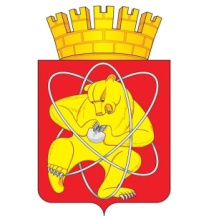 Городской округ «Закрытое административно – территориальное образование  Железногорск Красноярского края»АДМИНИСТРАЦИЯ ЗАТО г. ЖЕЛЕЗНОГОРСКПОСТАНОВЛЕНИЕ24.10.2022								                 № 2220г. ЖелезногорскО предоставлении субсидии на иные цели муниципальному бюджетному учреждению театр кукол «Золотой ключик»В соответствии с Федеральным законом от 06.10.2003 № 131-ФЗ 
«Об общих принципах организации местного самоуправления в Российской Федерации», Уставом ЗАТО Железногорск, постановлением Администрации ЗАТО г. Железногорск от 01.02.2021 № 227 «Об утверждении порядка определения объема и условий предоставления из бюджета ЗАТО Железногорск субсидий на иные цели муниципальным бюджетным и автономным учреждениям культуры, учреждениям дополнительного образования в сфере культуры ЗАТО Железногорск», руководствуясь Уставом,ПОСТАНОВЛЯЮ:Предоставить муниципальному бюджетному учреждению театр кукол «Золотой ключик» субсидию на материально-техническое оснащение 
на 2022 год в размере 1550000,00 (одного миллиона пятьсот пятидесяти тысяч рублей 00 копеек).2.  Отделу общественных связей Администрации ЗАТО 
г. Железногорск  (И.С. Архипова) разместить настоящее постановление 
на официальном сайте городского округа «Закрытое административно-территориальное образование Железногорск Красноярского края» 
в информационно-телекоммуникационной сети «Интернет». 3.  Контроль над исполнением настоящего постановления возложить 
на заместителя Главы ЗАТО г. Железногорск по социальным вопросам Е.А. Карташова.     4. Настоящее постановление вступает в силу с момента его подписания.Глава ЗАТО г. Железногорск                                                          И.Г. Куксин